                                                                                                                                                                                                                                          Приложение 3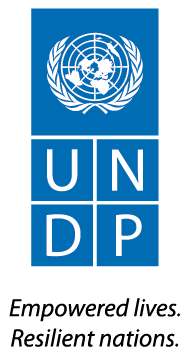                       РАСПИСАНИЕ МЕРОПРИЯТИЙ*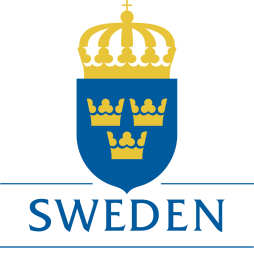 МероприятияДействияОтветственные лицаI Квартал I Квартал I Квартал II Квартал II Квартал II Квартал Ответственные лица123456Ответственные лицаРезультат 1.1.1. Результат 1.1.1.1. Результат 1.Результат 1.1.1.2. Результат 1.Результат 1.Sub-total 1.1.Результат 1.1.2.Результат 1.1.2.1. Результат 1.1.2.2. Результат 1.Sub-total 1.2.Sub-total 1.Результат 2.    2.1. Результат 2.    2.1.1.Результат 2.    Sub-total 2.1.Результат 2.    2.2. Результат 2.    2.2.1. Результат 2.    Sub-total 2.2.Sub-total 2.3. Управление проектом 3.1.1. внедрение3. Управление проектом 3.1.2. мониторинг3. Управление проектом 3.1.3. отчетность3. Управление проектом Sub-total 3.1Sub-total 3Всего